BẢNG BÁO GIÁ DỊCH VỤ HÓA ĐƠN ĐIỆN TỬ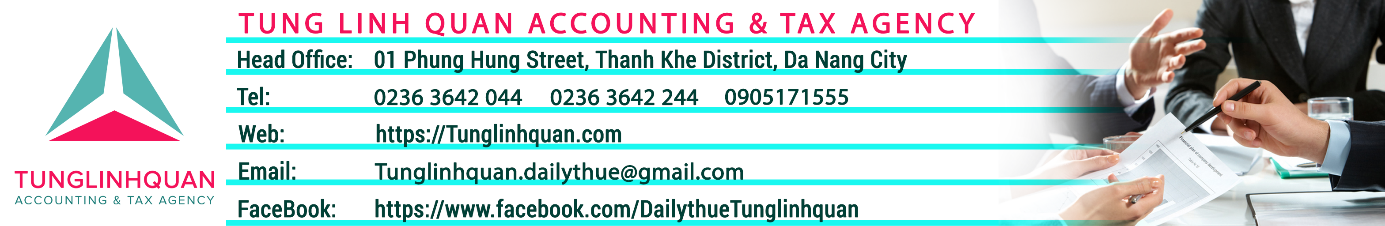 PHÍ DỊCH VỤ HÓA ĐƠN ĐIỆN TỬCông ty kính gửi đến Quý khách hàng báo giá cho dịch vụ Hóa đơn điện tử như sau:Lưu ý:- Miễn phí thiết kế hóa đơn mẫu theo yêu cầu của đơn vị.- Tất cả các gói còn lại không giới hạn thời gian sử dụng. - Phí khởi tạo lần đầu 500.000 ngàn. ** Phần mềm không chịu thuế.  ** Với dịch vụ theo gói, khách hàng được :Được cấp quyền trên hệ thống hóa đơn điện tử của Visnam, tài khoản được cấp đảm bảo tính bảo mật.Lưu trữ dữ liệu của phần mềm lên server cloud.**Tích hợp, cài đặt hệ thống hóa đơn điện tử với các hệ thống quản trị của đơn vị đang sử dụng phần mềm kế toán khác…Chức năng gủi email thông báo mã tra cứu hóa đơn.Hỗ trợ nghiệp vụ Thông báo phát hành hóa đơn điện tử với cơ quan thuế.Phần mềm đạt chuẩn Thông Tư 32, Tích hợp với mọi phần mềm kế toán và phần mềm bán hàng.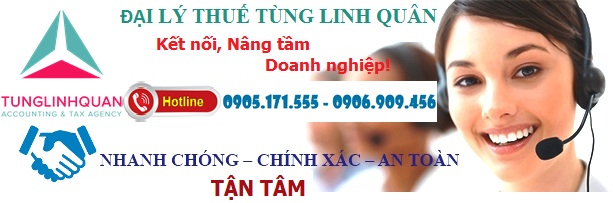 => Quý doanh nghiệp có nhu cầu được tư vấn về các vấn đề liên quan đến Hóa đơn điện tử, Chữ ký số, Bảo hiểm xã hội và để được hỗ trợ về mặt hồ sơ, thủ tục, xin vui lòng liên hệ Đại lý thuế Tùng Linh Quân để biết thêm chi tiết. Hotline: 0935.933.063 – 0359.0319.39Trân trọng!STTGói CướcSố LượngHóa Đơn Tối ĐaĐơn Giá/Tờ (VNĐ)Thành Tiền (VNĐ)Phí khởi tạo (VNĐ)Tổng cộng(VNĐ)1V-3003001000300,000500,000800,0002V-500500840420,000500,000920,0003V-10001.000600600,000500,0001,100,0004V-20002.000480960,000500,0001,460,0005V-30003.0004001,200,000500,0001,700,0006V-50005.0003001,500,000500,0002,000,0007V-1000010.0003003,000,000500,0003,500,0008V-2000020.0002805,600,000500,0006,100,000